УО «МОЛОДЕЧНЕНСКИЙ ГОСУДАРСТВЕННЫЙ МЕДИЦИНСКИЙ КОЛЛЕДЖ ИМ. И.В.ЗАЛУЦКОГО»ПАМЯТКА ДЛЯ УЧАЩИХСЯПРОФИЛАКТИКА  И ПРОТИВОДЕЙСТВИЕ КИБЕРПРЕСТУПНОСТИКАК НЕ СТАТЬ ЖЕРТВОЙ КИБЕРПРЕСТУПЛЕНИЯ?ОТВЕТСТВЕННОСТЬ ПО КИБЕРПРЕСТУПЛЕНИЯМ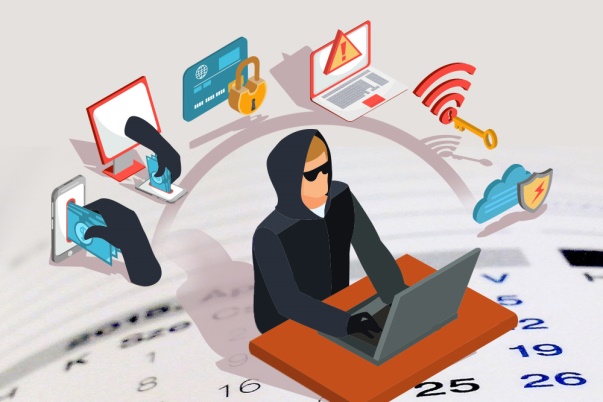 ПРОФИЛАКТИКА  И ПРОТИВОДЕЙСТВИЕ КИБЕРПРЕСТУПНОСТИ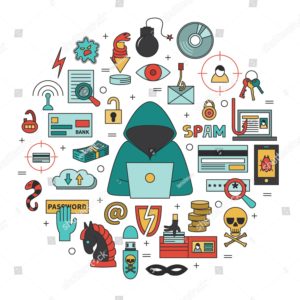 Киберпреступность является новой и одной из быстроразвивающихся формой транснациональной преступности. Сеть Интернет стала практически незаменимым средством повседневной связи и обмена информацией по всему миру, и преступники не могут этим не пользоваться. Два миллиарда пользователей Интернета по всему миру создают идеальную среду для совершения преступлений, где можно действовать анонимно и получать доступ к любой персональной информации, которую мы, желая того или нет, размещаем в сети. В последние годы безопасность в сети Интернет подвергается более серьезным угрозам, и от преступлений в глобальном киберпространстве страдают более 431 миллиона взрослых пользователей.Что такое киберпреступлениеВ настоящее время при характеристике компьютерных преступлений используется целый ряд понятий: «информационное преступление», «киберпреступление», «преступление в сфере компьютерной информации», «преступление в сфере высоких технологий», «виртуальное преступление».Согласно действующему законодательству Республики Беларусь, в содержание понятия «компьютерная преступность» включают:1) преступления против информационной безопасности (модификация компьютерной информации, несанкционированный доступ к компьютерной информации, компьютерный саботаж, неправомерное завладение компьютерной информацией, разработка, использование либо распространение вредоносных программ, нарушение правил эксплуатации компьютерной системы или сети и др.);2) хищения путем использования средств компьютерной техники;3) изготовление и распространение порнографических материалов или предметов порнографического характера, в том числе с изображением несовершеннолетнего;4) иные преступления, так или иначе связанные с использованием компьютерной техники: доведение до самоубийства путем систематического унижения личного достоинства через распространение каких-либо сведений в сети Интернет; разглашение врачебной тайны; незаконное собирание либо распространение информации о частной жизни; клевета; оскорбление; распространение ложной информации о товарах и услугах; заведомо ложное сообщение об опасности; шпионаж; умышленное либо по неосторожности разглашение государственной тайны; умышленное разглашение служебной тайны и др.Таким образом, к компьютерным преступлениям относятся правонарушения, при совершении которых средства компьютерной техники выступают как орудия совершения преступления либо как предмет преступного посягательства.Вишинг — один из методов мошенничества, злоумышленники используя телефонную коммуникацию и играя определённую роль (сотрудника банка, покупателя и т. д.), под разными предлогами выманивают у держателя платежной карты конфиденциальную информацию или стимулируют к совершению определённых действий со своим карточным счетом / платежной картой.Фишинг – техника «социальной инженерии», направленная на получение конфиденциальной информации. Обычно злоумышленник посылает потерпевшему e-mail, подделанный под официальное письмо – от банка или платежной системы – требующее «проверки» определенной информации, или совершения определенных действий. Это письмо, как правило, содержит ссылку на фальшивую веб-страницу, имитирующую официальную, с корпоративным логотипом и содержимым, и содержащую форму, требующую ввести необходимую для преступников информацию – от домашнего адреса до пин-кода банковской карты.Сваттинг — тактика домогательства, которая реализуется посредством направления ложного вызова той или иной службе. Например, люди сообщают о минированиях, преследуя цель устроить неразбериху и панику в конкретном месте.Смишинг – вид мошенничества (англ. smishing – SMS + phishing), целью которого является переход по ссылке из SMS и/или загрузки вредоносного программного обеспечения. Смишинг-сообщение обычно имеет схожий внешний вид сообщения от банка, государственного учреждения, оператора электросвязи, известного магазина, а также о внезапном выигрыше в лотерею или акции и т.дМошенничество в виде лотереи – это электронное сообщение, информирующее вас о том, что вы выиграли огромную сумму денег, и для того, чтобы получить свой приз или выигрыш, вам нужно заплатить небольшую плату.Как правило, подобные методы применяются мошенниками для кражи данных кредитных карт и денежных средств. Кроме того, через Интернет все чаще совершаются преступления, связанные с нарушением авторских прав и прав интеллектуальной собственности, а также распространением материалов с детской порнографией и сценами насилия.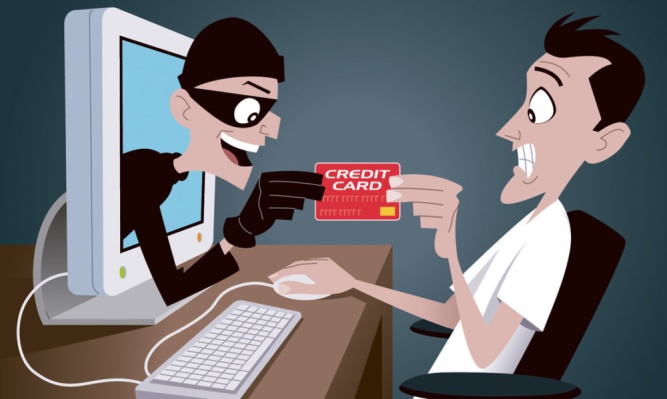 КАК НЕ СТАТЬ ЖЕРТВОЙ КИБЕРПРЕСТУПЛЕНИЯ?Для создания препятствий правоохранительным органам для раскрытия подобных преступлений злоумышленники: меняют сотовые телефоны, места своего нахождения; оформляют сим-карты и открывают счета в банках на подставных лиц; используют анонимные электронные кошельки и предоплаченные банковские карты, Proxy-серверы и различные программы, скрывающие фактические IP-адрес и место нахождения, привлекают лиц, не осведомленных о противоправности их действий, применяют другие способы конспирации. Это касается не только хищений, но и преступлений в сфере компьютерной информации. При этом данные преступления носят скоротечный, многоэпизодный (серийный), и трансграничный характер.1. Никогда, никому и ни при каких обстоятельствах не сообщать реквизиты своих банковских счетов и банковских карт, в том числе лицам, представившимся сотрудниками банка или правоохранительных органов, при отсутствии возможности достоверно убедиться, что эти люди те, за кого себя выдают.В случае поступления звонка «от сотрудника банка» необходимо уточнить его фамилию, номер телефона, после чего завершить разговор и самим позвонить в банк.Необходимо принимать во внимание, что реальному сотруднику банка известна следующая информация: фамилия держателя карты, паспортные данные, какие карты оформлены, остаток на счете.Не следует сообщать в телефонных разговорах (даже сотруднику банка), а также посредством общения в социальных сетях: полный номер карточки, срок ее действия, код CVC/CVV (находящиеся на обратной стороне карты), логин и пароль к интернет-банкингу, паспортные данные, кодовое слово (цифровой код) из SMS-сообщений.В случае если «сотрудник банка» в разговоре сообщает, что с карточкой происходят несанкционированные транзакции, необходимо отвечать, что вы придете в банк лично, – все подобные вопросы нужно решать в отделении банка, а не по телефону.ВНИМАНИЕ: помните, что сотрудники банковских учреждений никогда не используют для связи с клиентом мессенджеры (Viber, Telegram, WhatsApp).2. Для осуществления онлайн-платежей необходимо использовать только надежные платежные сервисы, обязательно проверяя доменное имя ресурса в адресной строке браузера.3. Не следует хранить банковские карты, их фотографии и реквизиты в местах, которые могут быть доступны посторонним лицам; это же относится к фотографиям и иным видам информации конфиденциального характера.4. Следует воздерживаться от осуществления онлайн-платежей, связанных с предоплатой и перечислением задатков за товары и услуги, благотворительной и спонсорской помощи в пользу организаций и физических лиц при отсутствии достоверных данных о том, что названные субъекты являются теми, за кого себя выдают.5. Не стоит перечислять денежные средства на счета электронных кошельков, карт-счета банковских платежных карточек, счета SIM-карт по просьбе пользователей сети Интернет. – использовать отдельную карту для Интернет-покупок и не хранить на ней деньги;– подключить услуги 3D-Secure, SMS-информирование, установить необходимые лимиты;6. Для доступа к системам дистанционного банковского обслуживания (интернет-банкинг, мобильный банкинг), электронным почтовым ящикам, аккаунтам социальных сетей и иным ресурсам необходимо использовать сложные пароли, исключающие возможность их подбора. Стоит воздержаться от паролей: дат рождения, имен, фамилий – то есть тех, которые легко вычислить из общедоступных источников информации (например, тех же социальных сетей).7. При составлении платежных документов важно проверять платежные реквизиты получателя денежных средств.8. При поступлении в социальных сетях сообщений от лиц, состоящих в категории «друзья», с просьбами о предоставлении реквизитов банковских платежных карточек не следует отвечать на подобные сообщения, а необходимо связаться с данными пользователями напрямую посредством иных средств связи.9. При обнаружении факта взлома аккаунтов социальных сетей необходимо незамедлительно восстанавливать к ним доступ с помощью службы поддержки либо блокировать, а также предупреждать об этом факте лиц, с которыми общались посредством данных социальных сетей.10. Нельзя открывать файлы, поступающие с незнакомых адресов электронной почты и аккаунтов мессенджеров; не переходить по ссылкам в сообщениях о призах и выигрышах.11. Необходимо использовать лицензионное программное обеспечение, регулярно обновлять программное обеспечение и операционную систему; установить антивирусную программу не только на персональный компьютер, но и на смартфон, планшет и регулярно обновлять ее.12. Следует ознакомить с перечисленными правилами безопасности своих родственников и знакомых, которые в силу возраста или недостаточного уровня финансовой грамотности могут быть особенно уязвимы для действий киберпреступников.В любой ситуации необходимо проявлять бдительность и своими действиями не создавать условия для совершения в отношении Вас преступлений.В случае совершения в отношении Вас противоправных деяний либо обнаружения факта совершения преступления, рекомендуем Вам в кратчайшие сроки обратиться в органы внутренних дел по месту жительства.ОТВЕТСТВЕННОСТЬ ПО КИБЕРПРЕСТУПЛЕНИЯМ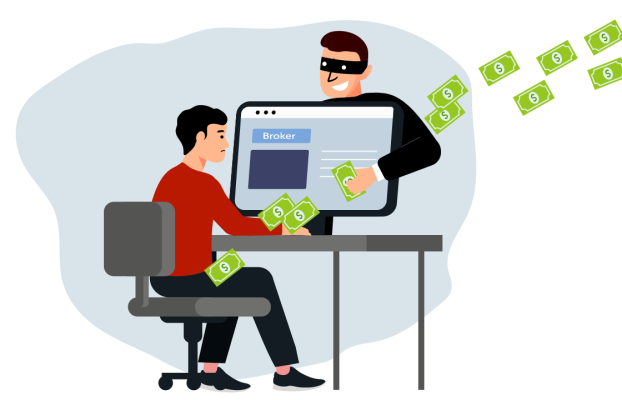 В уголовном праве Беларуси закреплена ответственность за ряд преступлений против информационной безопасности (Глава 31 УК РБ):Статья 349. Несанкционированный доступ к компьютерной информации. Наказание: штраф, арест, ограничение или лишение свободы на срок до 2 лет. Если действия, предусмотренные статьей, повлекли тяжкие последствия – возможно ограничение свободы на срок до 5 лет или лишением свободы на срок до 7 лет.Статья 350. Модификация компьютерной информации. Наказание: штраф, лишение права занимать определенные должности или заниматься определенной деятельностью, арест, ограничение свободы на срок до 5 лет, лишение свободы на срок до 7 лет.Статья 351. Компьютерный саботаж – умышленные уничтожение, блокирование, приведение в непригодное состояние компьютерной информации или программы, либо вывод из строя компьютерного оборудования, либо разрушение компьютерной системы, сети или машинного носителя. Наказание: штраф, лишение права занимать определенные должности или заниматься определенной деятельностью, арест, ограничение свободы на срок до 5 лет, лишение свободы на срок 3-10 лет.Статья 352. Неправомерное завладение компьютерной информацией наказывается общественными работами, или штрафом, или арестом на срок до шести месяцев, или ограничением или лишением свободы на срок до 2 лет.Статья 353. Изготовление либо сбыт специальных средств для получения неправомерного доступа к компьютерной системе или сети наказывается штрафом, или арестом на срок 3-6 месяцев, или ограничением свободы на срок до 2 лет.Статья 354. Разработка, использование либо распространение вредоносных программ. Наказание: штраф, арест, ограничение свободы на срок до 2 лет, лишение свободы до 10 лет.Статья 355. Нарушение правил эксплуатации компьютерной системы или сети. Наказание: штраф, лишение права занимать определенные должности или заниматься определенной деятельностью, исправительные работы на срок до 2 лет, ограничение свободы на срок до 5 лет, лишение свободы на срок до 7 лет.В целом этот перечень преступлений соответствует положениям Конвенции Совета Европы о компьютерных преступлениях (2001 г.), к которой Беларусь не присоединилась. В Конвенции такие преступления перечислены в группе правонарушений против конфиденциальности, целостности и доступности компьютерных данных и систем. Помимо этой группы Конвенция выделяет также преступления, связанные с использованием компьютерных средств: подлог и мошенничество, совершенные с использованием компьютерных технологий.В Уголовном Кодексе Республики Беларусь к подобным преступлениям относятхищение путем использования компьютерной техники (Ст. 212);причинение имущественного ущерба без признаков хищения (Ст. 216, путем модификации компьютерной информации);ряд составов, которые включают хищение (Ст. 294, 323, 327, 333).Третья группа преступлений включает преступления, связанные с содержанием компьютерных данных: детская порнография, нарушение авторского права.В Беларуси установлены широкие запреты в отношении всех порнографических материалов. При этом учтены положения Конвенции: в ст. 343 и ст. 343-1 УК РБ распространение порнографических материалов посредством сети Интернет является квалифицирующим признаком (Статья 343 УК РБ. Изготовление и распространение порнографических материалов или предметов порнографического характера).В отношении нарушений авторских прав с использованием компьютерных технологий уголовное право Республики Беларусь не предусматривает каких-либо специальных норм.Некоторые из рассмотренных составов преступлений имеют свои аналоги в Кодексе об административных правонарушениях (Статья 23.4 КоАП РБ. Hесанкционированный доступ к компьютерной информации; cтатья 11.2 КоАП РБ. Причинение имущественного ущерба). Основное отличие – размер ущерба и степень общественной опасности деяний.Примечательно также наличие в Кодексе об административных правонарушениях ответственности за пропаганду и (или) публичное демонстрирование, изготовление и (или) распространение нацистской символики или атрибутики (Ст. 19.10.), в том числе с использованием сети интернет. Подобная ответственность согласуется с положениями ст. 3 Дополнительного протокола к Конвенции 2001 г., относящемуся к ответственности за акты расистской и ксенофобской природы, совершенные посредством компьютерных систем.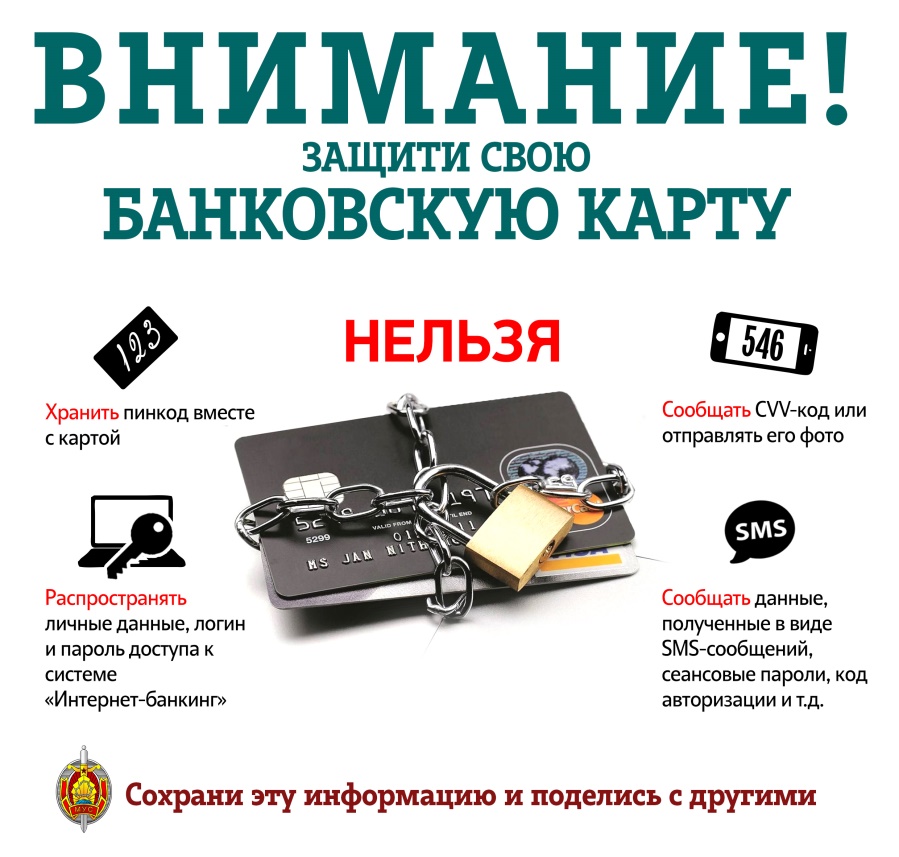 